De Universiteit van Nederland – college 1Marc van Oostendorphttps://www.youtube.com/watch?v=j-rJmXU85q0http://www.universiteitvannederland.nl/college/waarom-zeggen-alle-kinderen-ter-wereld-mama/VoorafHet college begint met de volgende stellingen: ‘Taal dat zijn wij.’ ‘Bijna alles wat we hebben om ons heen is gemaakt van taal.’ Ben jij het met deze stellingen eens? Leg uit waarom wel of waarom niet.…………………………………………………………………………………………………………………………………………………………….…………………………………………………………………………………………………………………………………………………………….…………………………………………………………………………………………………………………………………………………………….…………………………………………………………………………………………………………………………………………………………….VragenOmcirkel het juiste antwoord.Heeft het nut om kinderen te verbeteren?					ja / neeKunnen kinderen van tien dagen hun moedertaal al herkennen? 		ja / neeBegint een kind met het luisteren naar de zinsmelodie van de moedertaal? 	ja / neeHeeft het Nederlands meer dan 15 klinkers? 					ja / nee	 Hebben Engels en Duits beide een u-klank?					ja / nee	Zeggen Nederlandse kinderen ‘koekje eten’ en Engelse kinderen ‘eat cookie’?	ja / nee	Waarom zeggen alle kinderen als eerste het woordje ‘mama’? …………………………………………………………………………………………………………………………………………………………….…………………………………………………………………………………………………………………………………………………………….ReflectieJe hebt dr. Van Oostendorp horen praten over taalverwerving. Taal is iets wat kinderen als eerste leren. Ze ‘weten’ dat ze alleen door taal te leren ook de rest van alles wat later belangrijk voor ze zal zijn, kunnen leren, zegt hij. Hij zegt letterlijk: ‘Taal hoort bij de mens.’ Is je mening door dit college over de stellingen ‘Taal dat zijn wij.’ ‘Taal is wat ons mensen maakt.’ veranderd? Leg je antwoord uit. 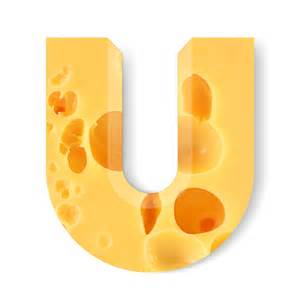 ………………………………………………………………………………………………………………………………………………………………………………………………………………………………………………………………………………………………………………………………………………………………………………………Antwoorden De Universiteit van Nederland – college 1 – Marc van OostendorpHeeft het nut om kinderen te verbeteren?					neeKunnen kinderen van tien dagen hun moedertaal al herkennen? 		ja Begint een kind met het luisteren naar de zinsmelodie van de moedertaal? 	jaHeeft het Nederlands meer dan 15 klinkers? 					neeHebben Engels en Duits beide een u-klank?					nee	Zeggen Nederlandse kinderen ‘koekje eten’ en Engelse kinderen ‘eat cookie’?	ja Waarom zeggen alle kinderen als eerste het woordje ‘mama’? Ze zeggen niet echt mama, ze doen gewoon hun mond open en dicht en produceren zo het woordje. / Mama is het gemakkelijkst uit te spreken, je hoeft alleen je mond maar open en dicht te doen en geluid te maken. 